Who is responsible for submitting:All owners of a first receiver site license in 2014; orAll owners and lessees of a shore-based processor (as defined under “processor” at §660.11, subpart C, for purposes of EDC) that received round or headed-and-gutted IFQ species groundfish or whiting from a first receiver in 2014.A separate EDC form is required for each processing facility.  Complete all questions.  If a question is not applicable, write "NA" in the answer box. The survey will not be considered complete unless there is an answer to every question.Submit by September 1, 2015.  Paper submission: Completed and signed EDC forms must be mailed and postmarked by, or hand-delivered to NMFS no later than September 1, 2015. Mail or deliver to		Economic Data Collection Program (FRAM Division) 		Northwest Fisheries Science Center		2725 Montlake Boulevard East		Seattle, WA 98112 Web form submission: Completed EDC web forms must be submitted electronically and the signature page faxed, or hand-delivered, or mailed and postmarked no later than September 1, 2015. Mail or deliver to address above. Fax to (206) 861-8225. Retain a copy. Retain a copy of the completed form.More information: www.nwfsc.noaa.gov/edc.Questions:  Visit the website above or contact Erin Steiner at (866) 791-3726 or NWFSC.EDC@noaa.govPublic Reporting Burden StatementPublic reporting burden for this collection of information is estimated to take 20 hours per response, including time for reviewing the instructions, searching existing data sources, gathering and maintaining the data needed, and completing and reviewing the collection of information. Send comments regarding this burden to Erin Steiner, National Marine Fisheries Service, Northwest Fisheries Science Center, 2725 Montlake Blvd E, Seattle, WA 98112.Additional InformationBefore completing this form, please note the following: 1) Notwithstanding any other provision of the law, no person is required to respond to, nor shall any person be subject to a penalty for failure to comply with, a collection of information subject to the requirements of the Paperwork Reduction Act, unless that collection of information displays a currently valid OMB Control Number; 2) This information is mandatory and is required to manage commercial fishing efforts under 50 CFR part 660 and under section 402(a) of the Magnuson-Stevens Act (16 U.S.C. 1801, et seq.); 3) Responses to this information request are confidential under 402(b) of the Magnuson-Stevens Act (16 U.S.C. 1801, et seq.). They are also confidential under NOAA Administrative Order 216-100, which sets forth procedures to protect the confidentiality of fishery statistics.Contact Information and Facility CharacteristicsProvide the buyer identification number issued by the state fish and game agencies associated with this entity or facility. Enter “NA” if this is a processing facility that does not have a buyer identification number.Provide the following information about this receiving or processing facility. Individual completing this report.  If your address, phone, and email are provided above, you do not need to repeat them here, but please provide your name and title.Answer the following questions related to the most recent appraisal of this facility.For the remainder of the survey, report values from your 2014 fiscal year. When did this facility’s 2014 fiscal year begin? Capitalized ExpendituresProvide the 2014 capitalized expenditures associated with the facility buildings, machinery, and equipment. Round all answers to the nearest 100 dollars. Employees and PayrollProvide the following information about the number of employees and wages. Include full and part-time employees and temporary employees working at this facility. The information is requested separately for production workers and all other employees, which are defined below.  Provide the number of production workers in the following table. Production workers include those workers at this facility (up through and including the line-supervisor level) engaged in fabricating, processing, assembling, inspecting, receiving, packing, warehousing, shipping, maintenance, repair, janitorial, product development, or transporting product on-site. If your fiscal year does not follow the calendar year, use the month that corresponds with your fiscal year.  Provide the number of all other employees in the following table. All other employees includes those involved in supervision above line-supervisor level, sales, advertising, credit, collection, installation, cafeteria, recordkeeping, clerical and routine office functions, guard services, executive, purchasing, finance, and legal. If hours are not tracked for salaried employees, please assume a 40-hour work week. If your fiscal year does not follow the calendar year, use the month that corresponds with your fiscal year.  Provide the total number of individuals who worked at this facility during 2014 in production activities and in all other activities. This value should represent the number of individuals who worked at any point during the year, rather than the number of positions.Include full-time and part-time workers, contract workers, temporary workers, and workers on paid leave.Provide the total 2014 labor expenses for production workers and all other employees.Include wages, bonuses, benefits, payroll taxes, and unemployment insurance.Quota CostsProvide the total cost of quota pounds and quota shares purchased or leased during 2014 in the West Coast Groundfish Trawl Catch Share Program. Purchase of quota reflects a permanent transfer, whereas lease implies a temporary transfer. Expenses and DepreciationProvide the total expenses on utilities at your facility in 2014. Provide the total expenses on rental or lease payments for this facility.Provide total expenses on repair and maintenance on facility buildings, machinery, and equipment (see definitions on bottom of page 3) expensed in 2014?What was the total depreciation for all capital investments on buildings, new and used machinery and equipment (see definitions of equipment on page 3) taken in 2014?Provide the following information on 2014 custom processing of fish you owned that was performed by another processor outside of this facility.  Provide the total amount expensed during 2014 in each of the categories below for this facility. Provide the following information about the landing origin of groundfish received at this facility in 2014.  If this information is not available, place an “NA” in the answer box.Do not include fish received that you custom processed for others. Fish Received.  In the table below provide the weight and cost of fish received in 2014. Please note that there are separate columns for fish that were not paid for and fish that were paid for.Do not include fish received for custom processing.Include fish purchased by you that are custom processed by another processor outside of this facility. Include any post-season adjustments.LE Trawl Vessels: fish acquired directly from a vessel registered to a Limited Entry (LE) permit with a trawl endorsement and caught either with trawl or fixed gear (longline or pots).LE Fixed Gear Vessels: fish acquired directly from a vessel registered to a LE permit with a fixed gear endorsement.  Do not include fish caught with fixed gear using a LE permit with a trawl endorsement.Other Vessels: fish acquired directly from a vessel without a limited entry trawl or fixed gear endorsement, including open access fisheries.Non-Vessel Sources: includes fish acquired from other entities, including first receivers, processors, wholesale dealers, brokers, aquaculture producers, and transfers from outside this facility.  Gross Cost of Fish Paid for includes the value of any taxes paid on behalf of delivering vessels. 19. (Continued)19. (Continued) Annual EarningsFish Production. Provide the 2014 value of production FOB plant (after discounts and allowances and excluding freight charges).  Frozen includes fish that is frozen in the round or fish that is processed in any form (e.g. fillets, H&G) and frozen.Unprocessed includes fish sold in the round. Include:Products made or acquired during 2014 and held in inventory at the end of the year. Estimate the value on the basis of the average price received for similar products sold during the year.Products shipped to other facilities of your company. Estimate the value on the basis of the average price received for similar products sold during the year.Products made from custom processing performed for you.Any post-season adjustments.Do not include:Revenue from products produced or acquired in previous years. Products you produced as a custom processing service for others.Any additional payment you received to cover any shipping, handling, or storage costs associated with the sale beyond the plant.Discards. 20. (Continued)20. (Continued)Other Earnings Provide the revenue received by you for custom processing of fish owned by another processor outside of this facility in 2014. Provide the revenue received in 2014 for each of the earnings sources listed below.Read the following statement, and sign and date the box below.Questionnaire Comments: Economic Data Collection (EDC) Form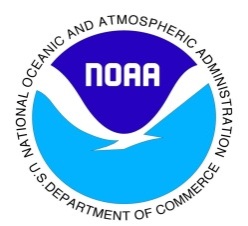 WEST COAST GROUNDFISHFIRST RECEIVERAND SHOREBASED PROCESSOR2014NOAA Fisheries – Northwest Fisheries Science CenterProcessor/Buyer IDsProcessor/Buyer IDsWashington Department of Fish and Wildlife__________Oregon Department of Fish and Wildlife__________California Department of Fish and Game__________Name of Facility Name of Facility First Receiver Site License Number for 2014First Receiver Site License Number for 2014Business Mailing Address   Street / PO BoxBusiness Mailing Address   Street / PO BoxBusiness Phone(       )Business Phone(       )Business Mailing Address   Street / PO BoxBusiness Mailing Address   Street / PO BoxBusiness Fax (       )Business Fax (       )CityStateZip CodeBusiness Email Name Name Name TitleTitleBusiness Mailing Address   Street / PO BoxBusiness Mailing Address   Street / PO BoxBusiness Mailing Address   Street / PO BoxBusiness Mailing Address   Street / PO BoxBusiness Phone(       )Business Mailing Address   Street / PO BoxBusiness Mailing Address   Street / PO BoxBusiness Mailing Address   Street / PO BoxBusiness Mailing Address   Street / PO BoxBusiness Fax (       )CityStateZip CodeZip CodeBusiness Email What was the year of this facility's last appraisal?_________yyyyWhat was the market value of this facility from the appraisal, rounded to the nearest 100 dollars? $_________What was the replacement value of the facility from the appraisal, rounded to the nearest 100 dollars? $_________Did the survey values given above include the value of all processing equipment contained on-site? Yes           No_____/_____/__________  mm    dd        yyyyPlease report values from your 2014 fiscal year for the remainder of this survey.Capitalized Expenditure CategoryTotal Capitalized ExpendituresCapitalized expenditures on buildings (exclude land but include building improvements) $___________________Capitalized expenditures on new and used machinery and equipment  (include only equipment used to process*, transport on-site, or store fish on-site)$___________________For the week of your fiscal year that includesNumber of production workers (full time, part time, and temporary)Total Hours WorkedJanuary 12th___________workers___________hrsFebruary 12th___________workers___________hrsMarch 12th___________workers___________hrsApril 12th___________workers___________hrsMay 12th___________workers___________hrsJune 12th___________workers___________hrsJuly 12th___________workers___________hrsAugust 12th___________workers___________hrsSeptember 12th___________workers___________hrsOctober 12th___________workers___________hrsNovember 12th___________workers___________hrsDecember 12th___________workers___________hrsFor the week of your fiscal year that includesNumber of all other employees (full time, part time, and temporary)Total Hours WorkedMarch 12th___________________employees    ___________________hrsLabor CategoryTotal Number of IndividualsProduction workers (see definition in Question 7)     ___________ individualsAll other employees (see definition in Question 8)     ___________ individualsLabor CategoryTotal ExpensesProduction workers (see definition in Question 7) $__________________All other employees (see definition in Question 8) $__________________Purchase or Lease of QuotaTotal CostsLease of quota pounds$__________________Purchase of quota pounds$__________________Lease of quota shares$__________________Purchase of quota shares$__________________Utility Expense CategoryTotal ExpensesElectricity $__________________Natural gas$__________________Propane gas for transportation and processing$__________________Other gas (not gasoline)$__________________Water$__________________Sewer, waste, and byproduct disposal$__________________Rental or Lease PaymentsTotal ExpensesRental or lease of buildings, job-site trailers, and other structures (including land) $__________________Rental or lease of processing machinery or equipment$__________________Total Repair and Maintenance Expenses$__________________Total Depreciation$___________________Total weight of fish supplied tocustom processorsCustom ProcessingFees PaidWhiting_________________lbs$_________________Non-Whiting Groundfish _________________lbs$_________________Other_________________lbs$_________________Expense CategoryTotal ExpensesShoreside monitoring costs$______________________Offloading expenses paid to other facilities$______________________Production supplies (boots, smocks, hairnets, knives, etc.) $______________________Cleaning and custodial supplies$______________________Packing materials $______________________Freight costs for supplies to the facility$______________________Non-fish ingredients (additives) $______________________Off-site product freezing and storage $______________________Insurance payments (property, product, personal liability and fire liability)$______________________Taxes (property and excise)$______________________Licensing fees$______________________Other Specify________________$______________________Other Specify________________$______________________Landing OriginTotal Weight of Groundfish ReceivedTotal Cost of Groundfish ReceivedWhiting  West Coast (WA, OR, CA)____________lbs$_______________  Canada____________lbs$_______________  Other Specify___________________________lbs$_______________Non-whiting groundfish  West Coast (WA, OR, CA)____________lbs$_______________  Alaska (excluding pollock)____________lbs$_______________  Canada____________lbs$_______________  Other Specify___________________________lbs$_______________Type and Sourceof Fish  Fish NOT PAID for  Fish NOT PAID forFish PAID forFish PAID forType and Sourceof FishTotal weight not paid for due to quality or size reasonsTotal weight not paid for transfers from outside this facilityTotal weight of fish paid forfrom vessels or non-vessel sourcesGross cost of fish paid forfrom vessels or non-vessel sourcesWhitingLE Trawl Vessels____________lbs____________lbs  $____________LE Fixed Gear Vessels____________lbs____________lbs  $____________Other Vessels____________lbs____________lbs  $____________Non-Vessel Sources____________lbs____________lbs____________lbs  $____________Arrowtooth flounderLE Trawl Vessels____________lbs____________lbs  $____________LE Fixed Gear Vessels____________lbs____________lbs  $____________Other Vessels____________lbs____________lbs  $____________Non-Vessel Sources____________lbs____________lbs____________lbs  $____________Dover soleLE Trawl Vessels____________lbs____________lbs  $____________LE Fixed Gear Vessels____________lbs____________lbs  $____________Other Vessels____________lbs____________lbs  $____________Non-Vessel Sources____________lbs____________lbs____________lbs  $____________English soleLE Trawl Vessels____________lbs____________lbs  $____________LE Fixed Gear Vessels____________lbs____________lbs  $____________Other Vessels____________lbs____________lbs  $____________Non-Vessel Sources____________lbs____________lbs____________lbs  $____________LingcodLE Trawl Vessels____________lbs____________lbs  $____________LE Fixed Gear Vessels____________lbs____________lbs  $____________Other Vessels____________lbs____________lbs  $____________Non-Vessel Sources____________lbs____________lbs____________lbs  $____________Type and Sourceof FishFish NOT PAID forFish NOT PAID forFish PAID forFish PAID forType and Sourceof FishTotal weight not paid for due to quality or size reasonsTotal weight not paid for transfers from outside this facilityTotal weight of fish paid forfrom vessels or non-vessel sourcesGross cost of fish paid forfrom vessels or non-vessel sourcesPacific sanddabLE Trawl Vessels____________lbs____________lbs  $____________LE Fixed Gear Vessels____________lbs____________lbs  $____________Other Vessels____________lbs____________lbs  $____________Non-Vessel Sources____________lbs____________lbs____________lbs  $____________Petrale soleLE Trawl Vessels____________lbs____________lbs  $____________LE Fixed Gear Vessels____________lbs____________lbs  $____________Other Vessels____________lbs____________lbs  $____________Non-Vessel Sources____________lbs____________lbs____________lbs  $____________Rex soleLE Trawl Vessels____________lbs____________lbs  $____________LE Fixed Gear Vessels____________lbs____________lbs  $____________Other Vessels____________lbs____________lbs  $____________Non-Vessel Sources____________lbs____________lbs____________lbs  $____________RockfishLE Trawl Vessels____________lbs____________lbs  $____________LE Fixed Gear Vessels____________lbs____________lbs  $____________Other Vessels____________lbs____________lbs  $____________Non-Vessel Sources____________lbs____________lbs____________lbs  $____________Sablefish (black cod)LE Trawl Vessels____________lbs____________lbs  $____________LE Fixed Gear Vessels____________lbs____________lbs  $____________Other Vessels____________lbs____________lbs  $____________Non-Vessel Sources____________lbs____________lbs____________lbs  $____________ThornyheadsLE Trawl Vessels____________lbs____________lbs  $____________LE Fixed Gear Vessels____________lbs____________lbs  $____________Other Vessels____________lbs____________lbs  $____________Non-Vessel Sources____________lbs____________lbs____________lbs  $____________Sharks, skates, raysLE Trawl Vessels____________lbs____________lbs  $____________LE Fixed Gear Vessels____________lbs____________lbs  $____________Other Vessels____________lbs____________lbs  $____________Non-Vessel Sources____________lbs____________lbs____________lbs  $____________Coastal pelagic (include sardines and mackerel)Coastal pelagic (include sardines and mackerel)Coastal pelagic (include sardines and mackerel)Vessel Sources____________lbs____________lbs  $____________Non-Vessel Sources____________lbs____________lbs____________lbs  $____________Type and Sourceof FishType and Sourceof FishFish NOT PAID forFish NOT PAID forFish NOT PAID forFish PAID forFish PAID forType and Sourceof FishType and Sourceof FishTotal weight not paid for due to quality or size reasonsTotal weight not paid for due to quality or size reasonsTotal weight not paid for transfers from outside this facilityTotal weight of fish paid forfrom vessels or non-vessel sourcesGross cost of fish paid forfrom vessels or non-vessel sourcesCrabCrabVessel SourcesVessel Sources____________lbs____________lbs____________lbs  $____________Non-Vessel SourcesNon-Vessel Sources____________lbs____________lbs____________lbs____________lbs  $____________Echinoderms (include sea urchins and sea cucumbers)Echinoderms (include sea urchins and sea cucumbers)Echinoderms (include sea urchins and sea cucumbers)Echinoderms (include sea urchins and sea cucumbers)Echinoderms (include sea urchins and sea cucumbers)Vessel SourcesVessel Sources____________lbs____________lbs____________lbs  $____________Non-Vessel SourcesNon-Vessel Sources____________lbs____________lbs____________lbs____________lbs  $____________California HalibutVessel Sources____________lbs____________lbs____________lbs  $____________Non-Vessel Sources____________lbs____________lbs____________lbs____________lbs____________lbs  $____________Pacific HalibutVessel Sources____________lbs____________lbs____________lbs  $____________Non-Vessel Sources____________lbs____________lbs____________lbs____________lbs____________lbs  $____________HerringVessel Sources____________lbs____________lbs____________lbs  $____________Non-Vessel Sources____________lbs____________lbs____________lbs____________lbs____________lbs  $____________SalmonVessel Sources____________lbs____________lbs____________lbs  $____________Non-Vessel Sources____________lbs____________lbs____________lbs____________lbs____________lbs  $____________ShrimpVessel Sources____________lbs____________lbs____________lbs  $____________Non-Vessel Sources____________lbs____________lbs____________lbs____________lbs____________lbs  $____________SquidVessel Sources____________lbs____________lbs____________lbs  $____________Non-Vessel Sources____________lbs____________lbs____________lbs____________lbs____________lbs  $____________SturgeonVessel Sources____________lbs____________lbs____________lbs  $____________Non-Vessel Sources____________lbs____________lbs____________lbs____________lbs____________lbs  $____________TunaVessel Sources____________lbs____________lbs____________lbs  $____________Non-Vessel Sources____________lbs____________lbs____________lbs____________lbs____________lbs  $____________Other ShellfishVessel Sources____________lbs____________lbs____________lbs  $____________Non-Vessel Sources____________lbs____________lbs____________lbs____________lbs____________lbs  $____________Other Species (please list)Other Species (please list)Other Species (please list)Other Species (please list)Other Species (please list)__________________Vessel Sources____________lbs____________lbs____________lbs  $____________Non-Vessel Sources____________lbs____________lbs____________lbs____________lbs____________lbs  $______________________________Vessel Sources____________lbs____________lbs____________lbs  $____________Non-Vessel Sources____________lbs____________lbs____________lbs____________lbs____________lbs  $____________Type of FishTotal weight of 2014 fish production (both processed and unprocessed)Total value of 2014 fish production(both processed and unprocessed)WhitingSurimi _______________lbs  $_______________H&G _______________lbs  $_______________Fillets _______________lbs  $_______________Roe_______________lbs  $_______________Frozen Whole _______________lbs  $_______________Unprocessed_______________lbs  $_______________Other ___________________________lbs  $_______________Other ___________________________lbs  $_______________Arrowtooth flounderProcessed Fresh_______________lbs  $_______________Frozen_______________lbs  $_______________Unprocessed_______________lbs  $_______________Other_______________lbs  $_______________Dover soleProcessed Fresh_______________lbs  $_______________Frozen_______________lbs  $_______________Unprocessed_______________lbs  $_______________Other_______________lbs  $_______________English SoleProcessed Fresh_______________lbs  $_______________Frozen_______________lbs  $_______________Unprocessed_______________lbs  $_______________Other_______________lbs  $_______________Type of FishTotal weight of 2014 fish production (both processed and unprocessed)Total value of 2014 fish production(both processed and unprocessed)LingcodProcessed Fresh_______________lbs  $_______________Frozen_______________lbs  $_______________Unprocessed_______________lbs  $_______________Other_______________lbs  $_______________Pacific SanddabProcessed Fresh_______________lbs  $_______________Frozen_______________lbs  $_______________Unprocessed_______________lbs  $_______________Other_______________lbs  $_______________Petrale soleProcessed Fresh_______________lbs  $_______________Frozen_______________lbs  $_______________Unprocessed_______________lbs  $_______________Other_______________lbs  $_______________Rex sole Processed Fresh_______________lbs  $_______________Frozen_______________lbs  $_______________Unprocessed_______________lbs  $_______________Other_______________lbs  $_______________RockfishProcessed Fresh_______________lbs  $_______________Frozen_______________lbs  $_______________Unprocessed_______________lbs  $_______________Other_______________lbs  $_______________SablefishProcessed Fresh_______________lbs  $_______________Frozen_______________lbs  $_______________Unprocessed_______________lbs  $_______________Other_______________lbs  $_______________ThornyheadsProcessed Fresh_______________lbs  $_______________Frozen_______________lbs  $_______________Unprocessed_______________lbs  $_______________Other_______________lbs  $_______________Sharks, Skates, RaysProcessed Fresh_______________lbs  $_______________Frozen_______________lbs  $_______________Unprocessed_______________lbs  $_______________Other_______________lbs  $_______________Coastal Pelagic (include sardines and mackerel)Coastal Pelagic (include sardines and mackerel)Processed Fresh_______________lbs  $_______________Frozen_______________lbs  $_______________Canned_______________lbs  $_______________Unprocessed_______________lbs  $_______________Other_______________lbs  $_______________Type of FishTotal weight of 2014 fish production(both processed and unprocessed)Total value of 2014 fish production(both processed and unprocessed)CrabProcessed Fresh_______________lbs  $_______________Frozen_______________lbs  $_______________Canned_______________lbs  $_______________Unprocessed_______________lbs  $_______________Other_______________lbs  $_______________Echinoderms (include sea urchins and sea cucumbers)Echinoderms (include sea urchins and sea cucumbers)Processed Fresh_______________lbs  $_______________Frozen_______________lbs  $_______________Unprocessed_______________lbs  $_______________Other_______________lbs  $_______________California HalibutProcessed Fresh_______________lbs  $_______________Frozen_______________lbs  $_______________Unprocessed_______________lbs  $_______________Other_______________lbs  $_______________Pacific HalibutProcessed Fresh_______________lbs  $_______________Frozen_______________lbs  $_______________Unprocessed_______________lbs  $_______________Other_______________lbs  $_______________HerringProcessed Fresh_______________lbs  $_______________Frozen_______________lbs  $_______________Unprocessed_______________lbs  $_______________Other_______________lbs  $_______________SalmonProcessed Fresh_______________lbs  $_______________Frozen_______________lbs  $_______________Smoked_______________lbs  $_______________Canned_______________lbs  $_______________Unprocessed_______________lbs  $_______________Other_______________lbs  $_______________ShrimpProcessed Fresh_______________lbs  $_______________Frozen_______________lbs  $_______________Canned_______________lbs  $_______________Unprocessed_______________lbs  $_______________Other_______________lbs  $_______________Type of FishTotal weight of 2014 fish production(both processed and unprocessed)Total value of 2014 fish production(both processed and unprocessed)SquidProcessed Fresh_______________lbs  $_______________Frozen_______________lbs  $_______________Unprocessed_______________lbs  $_______________Other_______________lbs  $_______________Sturgeon Processed Fresh_______________lbs  $_______________Frozen_______________lbs  $_______________Canned_______________lbs  $_______________Unprocessed_______________lbs  $_______________Other_______________lbs  $_______________TunaProcessed Fresh_______________lbs  $_______________Frozen_______________lbs  $_______________Canned_______________lbs  $_______________Unprocessed_______________lbs  $_______________Other_______________lbs  $_______________Other ShellfishProcessed Fresh_______________lbs  $_______________Frozen_______________lbs  $_______________Unprocessed_______________lbs  $_______________Other_______________lbs  $_______________Other Non-Species Specific ProductsOther Non-Species Specific ProductsFish Meal_______________lbs  $_______________Fish Oil_______________lbs  $_______________Bait_______________lbs  $_______________Other products _______________lbs  $_______________Other Species (please list)Other Species (please list)_________________________________lbs  $________________________________________________lbs  $________________________________________________lbs  $_______________2014 Custom Processing RevenueWhiting $__________________Non-Whiting Groundfish$__________________Other$__________________Earnings Source2014 Total RevenueOffloading earnings received from others$__________________Sale of quota pounds $__________________Leasing of quota pounds$__________________Leasing of quota share$__________________Sale of quota share$__________________Insurance settlements$__________________I certify under penalty of perjury that I have reviewed all the information in this questionnaire and that it is true and complete to the best of my knowledge.I certify under penalty of perjury that I have reviewed all the information in this questionnaire and that it is true and complete to the best of my knowledge.SignatureDate signed_____/_____/_________  mm    dd       yyyyPrint NamePrint Name